2022-2023 AUXILIARY SHIRT ORDER FORMDiana Ward Department Long Sleeve shirt will be burgundy 100% cotton blend with a White lettering.  Please indicate the size(s) of the shirt(s) you wish to purchase.   Deadline to order a shirt and have it to pick up at State Convention is April 1, 2022.  Orders will be accepted after this but will not be available by Convention.  Same shirt for both the Men and Women’s- Please see samples for sizing S______ M______ L______ XL______ 2X______ 3X______ 4X______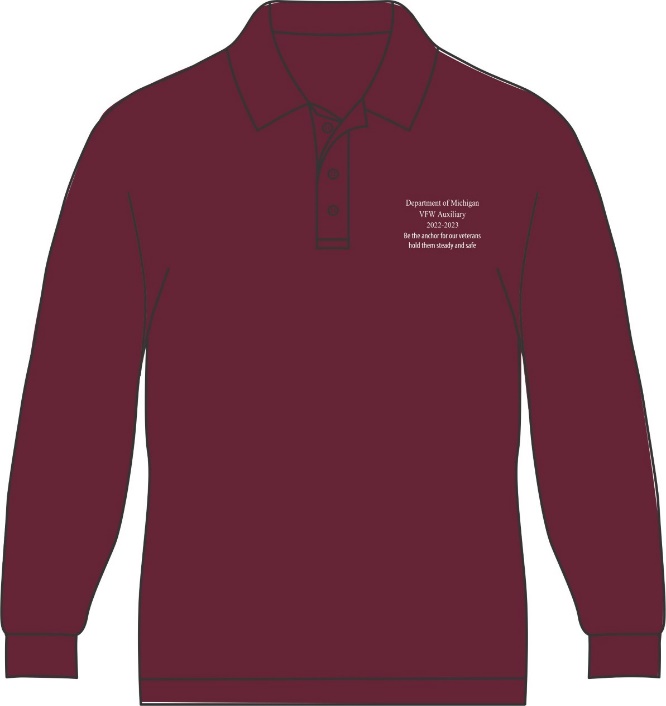 They run True to SizeShirts are $35.00.  Make checks payable to:  Diana WardMail order form and check to:Diana Ward11463 Skyline DrFenton, MI  48430Enclosed is check/cash in the amount of $____________ for _______ shirt(s).  Name____________________________________________________Phone Number_____________________________________________